СТУДЕНТСКИ ЦЕНТАР ЧАЧАК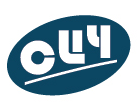                         Светог Саве 66, ЧачакЗАХТЕВ ЗА ОСТВАРИВАЊЕ ПРАВА ПОВОДОМ ИЗВРШЕНОГ УВИДАНа основу члана 29, 30, 36. и 37. Закона о заштити података о личности ( „Службени гласник РС“, бр. 87/2018), од горе наведеног руковаоца захтевам:1исправку података;допуну података;брисање података;ограничење обраде;преносивост;прекид обраде;нешто друго ( уписати шта)________________________________Овај захтев подносим из следећих разлога:____________________________________________________________________________________________________________________а односи се на податке:____________________________________________________________________________________________________________________________________________________________( навести што прецизнији опис података на који се захтев поводом извршеног увида односи као и друге информације од значаја за поступак по захтеву)У___________дана______године	Подносилац захтева  	_____________________	_____________________1  означити законска права која желите да остварите.Подносилац би требало да, поред имена и презимена, унесе и друге личне податке које сматра да су неопходни за његову идентификацију и остваривање контакта.Уколико руковалац, у складу са чланом 21. став 3. ЗЗЛП, оправдано посумља у идентитет лица које је поднело захтев, може од лица захтевати достављање додатних информација неопходних за потврду идентитета, у складу са чланом 5. став 1. тачка 3) ЗЗЛП.